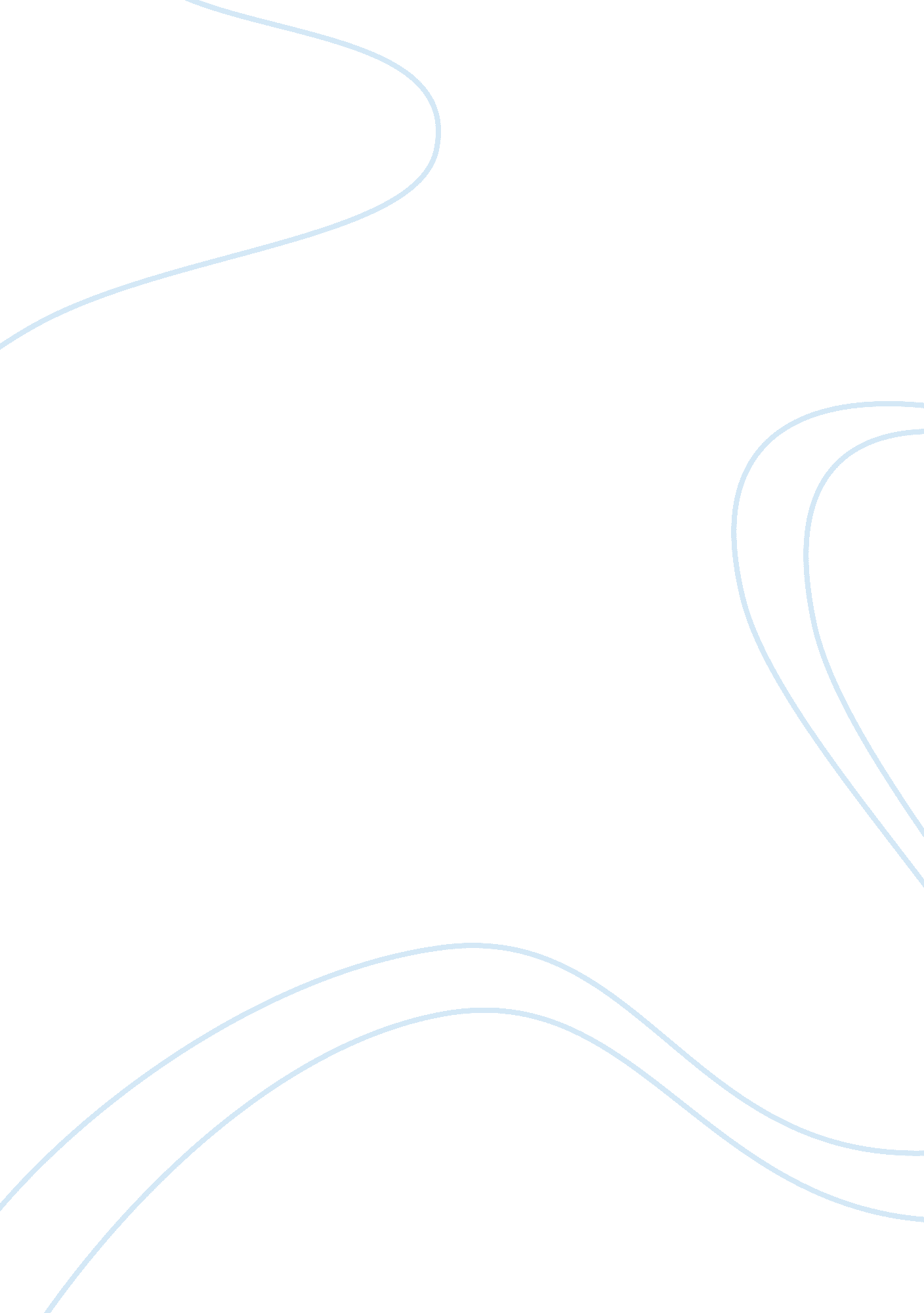 Dracula by bram stokerLiterature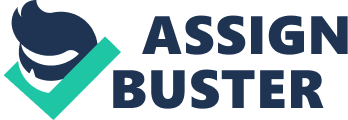 Also, in this letter served as the announcement of Mina and Jonathan's wedding an hour before the letter was being written. The rest of the letter contained Mina's anxieties towards the marriage, as well as her excitement. She closed the letter using the name Mina-Harker. 

The August 20 entry of Dr. Seward's diary followed, detailing in there the observation of Renfield's case. He concluded the case in his passages: 
". . . Three nights has the same thing happened, violent all day then quiet from moonrise to sunrise. I wish I could get some clue to the cause. It would almost seem as if there was some influence that came and went. Happy thought! We shall tonight play sane wits against mad ones. He escaped before without our help. Tonight he shall escape with it. We shall give him a chance, and have the men ready to follow in case they are required." 

The entry was followed on the 23rd of August, detailing the recapturing of Renfield upon its prior escaped. Changes have been observed from the mad patient. Dr. Seward wrote: 
" The patient grew calmer every instant, and presently said, " You needn't tie me. I shall go quietly!" Without trouble, we came back to the house. I feel there is something ominous in his calm, and shall not forget this night." 

Perhaps the most significant part of this chapter is the acquirement of Lucy with unexplainable illness as told by Arthur in his letter to Dr. Seward, dated 31 of August in Albemarle Hotel. He requested Dr. Seward to come and have a look on Lucy, as he explained her ". . . she has no special disease, but she looks awful, and is getting worse every day". 
Dr. Seward, on his reply to Arthur dated September 2, couldn't fully diagnose Lucy, as she was reluctant to subject herself. But he observed the " somewhat bloodless condition" of Lucy, and she was not showing any signs of anemia. 

Upon a letter of request to summon by Dr. Seward, Dr. Van Helsing replied and assured that he would be able to accommodate Dr. Seward's request to check upon Lucy's illness. Helsing's diagnosis was then told in the letter of Dr. Seward addressed to Arthur, but kept it in himself unless he fully observed in Lucy the suspected cause of the disease. 
He wrote " As I tell you, he would not say a word more, even when we were alone. And so now, Art, you know all I know. I shall keep a stern watch". Many believed that an interpretation of the remedy that Helsing used is garlic, pertaining to " the flower" that he instructed Lucy to wear around her neck that had been observed with two red marks. 
Dr. Seward's September 4 entry in his diary told about the observation of Zoophagous' case. Improvements were observed in the patient in the prior hours of the date, but in the midnight changes were seen. He wrote: 
" I wish I could get some glimpse of his mind or of the cause of his sudden passion. Stop. There may be a clue after all if we can find why today his paroxysms came on at high noon and at sunset. Can it be that there is a malign influence of the sun at periods which affects certain natures, as at times the moon does others We shall see." 